РЕСПУБЛИКА   КАРЕЛИЯ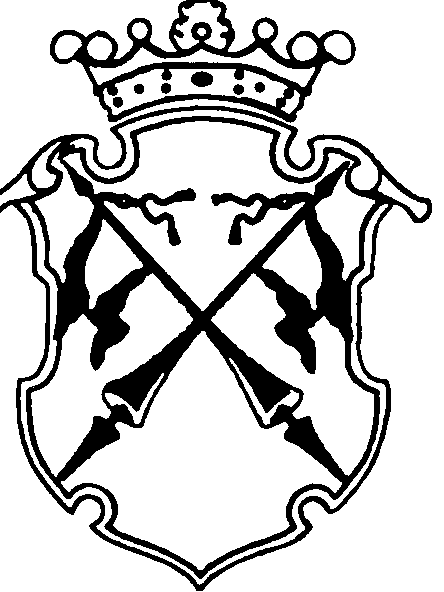 КОНТРОЛЬНО-СЧЕТНЫЙ КОМИТЕТСОРТАВАЛЬСКОГО МУНИЦИПАЛЬНОГО РАЙОНАЗАКЛЮЧЕНИЕКонтрольно-счетного комитета Сортавальского муниципального      района на Годовой отчет об исполнении бюджета Вяртсильского      городского поселения за 2018 год.«26»апреля 2019г.                                                                                        №10Общие положенияЗаключение на Годовой отчет об исполнении бюджета Вяртсильского городского поселения за 2018 год подготовлено Контрольно-счетным комитетом Сортавальского муниципального района в соответствии с требованиями ст.157, 264.4 Бюджетного кодекса РФ, Положением о бюджетном процессе в Вяртсильском городском поселении, утвержденным Решением Совета Вяртсильского городского поселения от 11.12.2012г. №131 (далее – Положение о бюджетном процессе), Положением о контрольно-счетном комитете Сортавальского муниципального района, утвержденное Решением Совета Сортавальского муниципального района от 26 января 2012г. №232 «Об образовании контрольно-счетного комитета Сортавальского муниципального района и утверждении Положения о контрольно-счетном комитете Сортавальского муниципального района», Порядком проведения Контрольно-счетным комитетом Сортавальского муниципального района  внешней проверки годового отчета об исполнении бюджета Вяртсильского городского поселения, утвержденного Решением Совета Вяртсильского городского поселения XV сессии III созыва от 27.02.2015г. №50. Заключения на Годовой отчет об исполнении бюджета Вяртсильского городского поселения подготовлено на основании показателей отчета об исполнении бюджета Вяртсильского городского поселения на 1 января 2019 года и с учетом данных внешней проверки годовой бюджетной отчетности главного администратора бюджетных средств за 2018 год (далее – внешняя проверка).Внешняя проверка бюджетной отчетности главного администратора бюджетных средств  (далее – ГАБС) проведена  на камеральном уровне с использованием сплошного метода.В ходе внешней проверки Годового отчета об исполнении бюджета Вяртсильского городского поселения был осуществлен комплекс контрольных мероприятий по проверке полноты и достоверности представленной к проверке бюджетной отчетности, ее соответствия нормативным правовым актам, проведен анализ на предмет её соответствия по составу, структуре и заполнению (содержанию) требованиям Бюджетного кодекса Российской Федерации, Положения о бюджетном процессе в Вяртсильском городском поселении, Приказа Минфина РФ от 28 декабря 2010г. №191н «Об утверждении Инструкции о порядке составления и представления годовой, квартальной и месячной отчетности об исполнении бюджетов бюджетной системы Российской Федерации» (с изменениями и дополнениями) (далее-Инструкция №191н), Приказу Минфина России от 1 июля 2013 г. N 65н "Об утверждении Указаний о порядке применения бюджетной классификации Российской Федерации" (с изменениями и дополнениями) (далее - Указания №65н) , Приказу Минфина РФ от 1 декабря 2010 г. N 157н "Об утверждении Единого плана счетов бухгалтерского учета для органов государственной власти (государственных органов), органов местного самоуправления, органов управления государственными внебюджетными фондами, государственных академий наук, государственных (муниципальных) учреждений и Инструкции по его применению"(далее- Инструкция №157н)Соблюдение бюджетного законодательства при организации        бюджетного процессаВ 2018г. в Вяртсильском городском поселении бюджетный процесс основывался на нормах Бюджетного кодекса РФ, Положении о бюджетном процессе в Вяртсильском городском поселении, Уставе Вяртсильского городского поселения, и других нормативных правовых актах.Решением Совета Вяртсильского городского поселения от 26.12.2017г. №127 «О бюджете Вяртсильского городского поселения на 2018 год и на плановый период 2019 и 2020 годов» утвержден бюджет Вяртсильского городского поселения на 2018 год. Бюджет утвержден до начала очередного финансового года, т.е. в соответствии с требованиями бюджетного законодательства. Основные характеристики утвержденного бюджета соответствуют требованиям ст.184.1 Бюджетного кодекса РФ.Внешняя проверка годового Отчета об исполнении бюджета        Вяртсильского городского поселения за 2018 годВнешняя проверка годового отчета об исполнении бюджета Вяртсильского городского поселения за 2018 год проведена Контрольно-счетным комитетом Сортавальского муниципального района с соблюдением требований Бюджетного кодекса РФ.Для проведения внешней проверки Администрацией Вяртсильского городского поселения своевременно (01.04.2019г.) отчет направлен в Контрольно-счетный комитет Сортавальского муниципального района.Отчет об исполнении бюджета Вяртсильского городского поселения за 2018год представлен в составе:- Баланс  исполнения бюджета (форма 0503120);- Баланс по поступлениям и выбытиям бюджетных средств (форма 0503140);- Справки по заключению счетов бюджетного учета отчетного финансового года (форма 0503110);- Отчет о финансовых результатах деятельности (форма 0503121);- Справка по консолидируемым расчетам (форма 0503125);- Отчет об исполнении бюджета (форма 0503117);- Отчет о принятых бюджетных обязательствах (форма 0503128);- Отчет о движении денежных средств (форма 0503123);- Пояснительная записка (форма 0503160).Таким образом, Годовой отчет об исполнении бюджета поселения за 2018 год представлен к внешней проверки в Контрольно-счетный комитет, с соблюдением срока, установленного п.3 ст.264.4 Бюджетного кодекса РФ, и в объеме форм, установленных статьей 264.1 Бюджетного кодекса.С целью осуществления контрольных мероприятий в ходе внешней проверки годового отчета об исполнении бюджета Вяртсильского городского поселения Контрольно-счетным комитетом дополнительно были использованы :- Решение Совета Вяртсильского городского поселения от 26.12.2017г. №127 « О бюджете Вяртсильского городского поселения на 2018 год и на плановый период 2019 и 2020 годов»;- Решение Совета Вяртсильского городского поселения от 26.03.2018г. №132 «О внесении изменений и дополнений к решению Совета Вяртсильского городского поселения от 26.12.2017г. №127 «О бюджете Вяртсильского городского поселения на 2018 год и на плановый период 2019 и 2020 годов»;- Решение Совета Вяртсильского городского поселения от 26.06.2018г. №144 « О внесении изменений и дополнений к решению Совета Вяртсильского городского поселения от 26.12.2017г. №127 «О бюджете Вяртсильского городского поселения на 2018 год и на плановый период 2019 и 2020 годов»;- Решение Совета Вяртсильского городского поселения от 07.09.2018г. №146 «О внесении изменений и дополнений к решению Совета Вяртсильского городского поселения от 26.12.2017г. №127 «О бюджете Вяртсильского городского поселения на 2018 год и на плановый период 2019 и 2020 годов»; - Решение Совета Вяртсильского городского поселения от 19.11.2018г. №7 «О внесении изменений и дополнений к решению Совета Вяртсильского городского поселения от 26.12.2017г. №127 «О бюджете Вяртсильского городского поселения на 2018 год и на плановый период 2019 и 2020 годов»;- Решение Совета Вяртсильского городского поселения от 28.12.2018г. №11 «О внесении изменений и дополнений к решению Совета Вяртсильского городского поселения от 26.12.2017г. №127 «О бюджете Вяртсильского городского поселения на 2018 год и на плановый период 2019 и 2020 годов».- Отчет по использованию средств резервного фонда на 01.01.2019 г.;- Сводная бюджетная роспись бюджета Вяртсильского городского поселения за 2018г.С целью установления достоверности показателей исполнения бюджета Вяртсильского городского поселения, отраженных в представленной годовой бюджетной отчетности, Контрольно-счетным комитетом была запрошена  и представлена информация об операциях по исполнению бюджета Вяртсильского городского поселения Управлением Федерального казначейства по Республике Карелия. Проверка полноты и достоверности годовой бюджетной отчетности бюджета Вяртсильского городского поселенияБаланс по поступлениям и выбытиям бюджетных средств (ф.0503140)В нарушение п.7, п.104 Инструкции №191н, остатки финансовых активов по строке 211, 581, 582 и 583 ф.0503140 отражены не на основании данных счета 120211000, 40210000, 40220000 и 140230000, т.к. Главная книга Администрации Вяртсильского городского поселения за 2018 год не содержит показатели, сформированные по поступлению и выбытию средств бюджета Вяртсильского городского поселения (120211000), а также  показатели результата по кассовому исполнению бюджета по поступлениям в бюджет поселения (140210000) , показатели результата по кассовому исполнению бюджета по выбытиям из бюджета поселения (140220000) и показатели результата прошлых отчетных периодов (140230000). Баланс исполнения бюджета (ф.0503120)Согласно п. 114 Инструкции №191н Баланс (ф. 0503120) формируется на основании сводного Баланса (ф. 0503130), сформированного ГАБС, и годового Баланса (ф. 0503140) путем объединения показателей по строкам и графам отчетов.К внешней проверке представлен Баланс (ф.0503130) ГАБС Администрации Вяртсильского поселения. Балансы (ф.0503130) и  ГАБС УФНС России по РК. В нарушение п.10 Инструкции №191н , Баланс (ф.0503130) ГАБС- Администрации Сортавальского муниципального района к проверке не представлен. Таким образом, Контрольно-счетный комитет не имеет возможности подтвердить полноту и достоверность отражения показателей Баланса исполнения бюджета (ф.0503120).Справка по заключению счетов бюджетного учета отчетного финансового года (ф.0503110)Согласно п.118 Инструкции №191н финансовый орган формирует консолидированную Справку (ф. 0503110) к Балансу (ф. 0503120) на основании консолидированной Справки (ф. 0503110) к сводному Балансу (ф. 0503130) и консолидированной Справки (ф. 0503110) к сводному Балансу (ф. 0503140).В нарушение п.116 Инструкции №191н в представленной к внешней проверке Справке по заключению счетов бюджетного учета отчетного финансового года (ф.0503110) к Балансу (ф.0503140) не отражены данные по соответствующим кодам счетов 021100000 "Внутренние расчеты по поступлениям", 021200000 "Внутренние расчеты по выбытиям", 030800000 "Внутренние расчеты по поступлениям", 030900000 "Внутренние расчеты по выбытиям", 040200000 "Результат по кассовым операциям бюджета", в сумме сформированных оборотов по состоянию на 1 января года, следующего за отчетным до проведения заключительных операций (графы 2, 3) и в сумме заключительных операций по закрытию счетов, произведенных 31 декабря по завершении отчетного финансового года (графы 4 - 5 и 8 – 9).В нарушение п.44 Инструкции №191н к внешней проверке не представлены Справка по заключению счетов бюджетного учета отчетного финансового года (ф.0503110) к Балансам (ф.0503130) ГАБС –Администрации Сортавальского муниципального района, поэтому подтвердить полноту и достоверность отражения показателей Справки (ф.0503110) к Балансу (ф.0503120) не представляется возможным.Отчет об исполнении бюджета (ф.0503117)Согласно п.134 Инструкции №191н, в графе 4 отражаются годовые объемы утвержденных бюджетных назначений на текущий финансовый год по разделу "Доходы бюджета" и разделу "Источники финансирования дефицита бюджета" - в сумме плановых показателей доходов бюджета и поступлений по источникам финансирования дефицита бюджета, утвержденных законом (решением) о бюджете.В представленном к проверке Отчете (ф.0503117) в гр.4 р.1 «Доходы бюджета» выявлено несоответствие с утвержденными Решением о бюджете показателями: Согласно п. 137 Инструкции №191н , графа 5 раздела "Доходы бюджета" Отчета (ф. 0503117) формируется путем суммирования одноименных показателей графы 8 раздела "Доходы бюджета" консолидированных Отчетов (ф. 0503127) при условии соответствия данных о кассовом исполнении бюджета, отраженных в графе 5 раздела "Доходы бюджета" консолидированных Отчетов (ф. 0503127) с аналогичными показателями графы 5 раздела "Доходы бюджета" консолидированного Отчета (ф. 0503124) финансового органа.К проверке не представлен Отчет (ф.0503127) ГАБС –Администрации Сортавальского муниципального района, поэтому подтвердить достоверность и полноту отражения суммированных показателей , отраженных по графе 5 раздела «Доходы» Отчета (ф.0503117) не представляется возможным. При сопоставлении показателей утвержденных бюджетных назначений по расходам, отраженных в разделе 2 Отчета (ф.0503127) с показателями Сводной бюджетной росписи бюджета на 2018 финансовый год отклонений не установлено, но в  нарушение Порядка составления и ведения сводной бюджетной росписи Вяртсильского городского поселения, утвержденного постановлением администрации Вяртсильского городского поселения от 07.06.2014г. №30, показатели Сводной бюджетной росписи утверждены в рублях с точностью до двух знаков после запятой (рубли и копейки). В нарушение п.2 ст.217 БК РФ в утвержденной Сводной бюджетной росписи бюджета Вяртсильского городского поселения отсутствуют показатели на плановый период 2019 и 2020 годовПри сопоставлении показателей на 01.01.2019г., отраженных в графе 5 р.2 Отчета (ф.0503117) с одноименными показателями графы 9 раздела "Расходы бюджета" консолидированных Отчетов (ф. 0503127) главных распорядителей бюджетных средств , а также со сведениями, предоставленными УФК по РК «Справка об операциях по исполнению бюджета на 09.01.2019г.» отклонений не установлено.Отчет о финансовых результатах деятельности (ф.0503121)Согласно п.100 Инструкции №191н финансовый орган, на основании данных консолидированных Отчетов (ф. 0503121), представленных главными распорядителями бюджетных средств, главными администраторами источников финансирования дефицита бюджета, главными администраторами доходов бюджета составляют консолидированный Отчет (ф. 0503121) путем суммирования одноименных показателей по строкам и графам соответствующих разделов отчета.В нарушение п.10 Инструкции №191н, к проверке не представлен Отчет (ф.0503121) ГАБС – Администрации Сортавальского муниципального района, поэтому подтвердить полноту и достоверность отражения показателей Отчета (ф.0503121) не представляется возможным. Отчет о движении денежных средств (ф.0503123)Согласно п. 150.4 Инструкции №191н Финансовый орган формирует Отчет о движении денежных средств бюджета  (ф.0503123) на основании данных консолидированных Отчетов (ф. 0503123), представленных главными распорядителями бюджетных средств, главными администраторами источников финансирования дефицита бюджета, главными администраторами доходов бюджета, составляют сводный Отчет (ф. 0503123) путем суммирования одноименных показателей по строкам и графам соответствующих разделов отчета. В нарушение п.10 Инструкции №191н, к проверке не представлен Отчет (ф.0503123) ГАБС – Администрации Сортавальского муниципального района, поэтому подтвердить полноту и достоверность отражения показателей Отчета (ф.0503123) не представляется возможным. Сведения об изменениях бюджетной росписи главного распорядителя бюджетных средств, главного администратора источников финансирования дефицита бюджета (ф.0503163) Согласно п.162 Инструкции №191н в графе 2  Сведений (ф.0503163) указываются по кодам бюджетной классификации Российской Федерации, отраженным в графе 1 приложения, утвержденные на отчетный финансовый год законом (решением) о соответствующем бюджете объем бюджетных назначений без учета последующих изменений в закон (решение) о бюджете.При сопоставлении показателей, отраженных в графе 2 Сведений (ф.0503163) с показателями, утвержденными Решением Совета ВГП от 26.12.2017г. №124, выявлены расхождения:(руб.)Недостоверное отражение данных на сумму 225297,0 руб. Согласно п.162 Инструкции №191н по графе 3 Сведений (ф.0503163) должны отражаться данные бюджетной росписи с учетом изменений на отчетную дату.При сопоставлении показателей, отраженных в графе 3 Сведений (ф.0503163) с показателями, утвержденными Сводной бюджетной росписью  от 29.12.2018г.4, выявлены расхождения:(руб.)Недостоверное отражение данных на сумму 1018946,54 руб.Кроме того, в нарушение требований п.162 Инструкции 191н, в Сведения (ф.0503163) не включены обобщенные за отчетный период данные об изменениях бюджетной росписи главного распорядителя бюджетных средств, объемы внесенных изменений и причины внесения изменений в бюджетные назначения по расходам бюджета за отчетный период по разделам, подразделам :В нарушение требований п.162 Инструкции 191н, в Сведения (ф.0503163) включены данные по разделу, подразделу 1102 , по которому  за отчетный период не вносились изменения в бюджетные назначения. Сведения об исполнении бюджета (ф.0503164)Сведения об исполнении бюджета (ф.0503164) сформированы финансовым органом с соблюдением требований пунктов 163 Инструкции №191н.Сведения о дебиторской и кредиторской задолженности учреждения (ф.0503169). Согласно п.167 Инструкции №191н Финансовый орган формирует консолидированное Приложение (ф. 0503169) путем суммирования одноименных показателей в графах итоговых строк по кодам счетов расчетов консолидированных Приложений (ф. 0503169) главных распорядителей бюджетных средств, главных администраторов источников финансирования дефицита бюджета, главных администраторов доходов бюджета и исключения взаимосвязанных показателей по расчетам между учреждениями соответствующего бюджета.В виду того, что в нарушение п. 10 Инструкции №191н,  к проверке не представлены Сведения (ф.0503169) ГАБС- Администрации Сортавальского муниципального района,  подтвердить достоверность и полноту отражения показателей, содержащихся в Сведениях (ф.0503169), предоставленных в составе Пояснительной записки к Годовому отчету об исполнении бюджета поселения за 2018 год, не представляется возможным. Дебиторская задолженность по бюджетной деятельности по состоянию на 1 января 2019 года отражена в размере 699280,19 руб. с начала года сократилась на 77392,53 руб. ( на 1 января 2018года – 776672,72 руб.). Просроченная задолженность на 01.01.2019г. отражена с нарушением требований п. 167 Инструкции №191н, т.к. при суммировании показателей, отраженных по гр.11 р.1 Сведений(ф.0503169 дебиторская) ГАБС Администрации ВГП (0) и ИФНС России по РК (203750,92 руб.), установлено, что по гр. 11 р.1 Сведений (ф.0503169 дебиторская) отражен показатель 204083,48 руб. Отклонение составляет 332,56 руб. В нарушение п.167 Инструкции №191н в разделе 2 «Сведения о просроченной задолженности» в графе 1 не указаны номера соответствующих аналитических счетов счета, по которым отражены остатки в графе 11 Раздела 1 Приложения. В графе 2  не отражены суммы просроченной дебиторской задолженности поселения.Кредиторская задолженность по бюджетной деятельности на 1 января 2019года составила 848357,31 руб. с начала года увеличилась на 328895,11 руб.(на 01.01.2018года – 519462,2 руб.), просроченная кредиторская задолженность на начало и конец года отсутствует.Общая характеристика исполнения бюджета за 2018 годПервоначально бюджет Вяртсильского городского поселения на 2018год (решение Совета Вяртсильского городского поселения от 26.12.2017г. №127) был утвержден по доходным источникам в сумме 9084,8 тыс. руб., расходным обязательствам – 9932,4 тыс. руб. В течение 2018 года в утвержденный бюджет изменения вносились 5 раза (Решение Совета Вяртсильского городского поселения от 26.03.2018г. №132; Решение Совета Вяртсильского городского поселения от 26.06.2018г. №144; Решение Совета Вяртсильского городского поселения от 07.09.2018г. №146, Решение Совета Вяртсильского городского поселения от 19.11.2018г. №7; Решение Совета Вяртсильского городского поселения от 28.12.2018г. №11).Внесение изменений в утвержденный бюджет в основном связано:- необходимостью отражения в доходной и расходной части бюджета Вяртсильского городского поселения полученных безвозмездных поступлений;- перемещением бюджетных ассигнований по субъектам бюджетного планирования в связи с уточнением расходных обязательств бюджета поселения в ходе его исполнения. В результате внесенных изменений и дополнений в бюджет Вяртсильского городского поселения его доходная часть увеличилась на 7072,5 тыс. руб. и составила 16157,3 тыс. руб., расходная часть увеличилась на 6281,8 тыс. руб. и составила 16214,2 тыс. руб., дефицит бюджета Вяртсильского городского поселения снизился на 790,7 тыс. руб. и составил  56,9 тыс. руб. В Годовом отчете об исполнении бюджета поселения отражены утвержденные решением о бюджете назначения по доходам в сумме 16157,3 тыс. руб., по расходам – утвержденные в соответствии со сводной бюджетной росписью в сумме 16214,2 тыс. руб.,  дефицит/профицит бюджета – сумма плановых показателей утвержденных решением о бюджете в сумме 56,9 тыс. руб.Согласно отчетных данных бюджет по доходам исполнен в размере 16506,5 тыс. руб. или на 102,2% к утвержденным бюджетным назначениям, по расходам исполнение составило 15591,6 тыс. руб. или 96,2 % к утвержденным бюджетным назначениям.По данным Отчета об исполнении бюджета за 2018 год бюджет исполнен с профицитом 914,9 тыс. руб.Показатели исполнения основных характеристик бюджета Вяртсильского городского поселения по годовому отчету и результатам проверки представлены в таблице №1Таблица 1(тыс. руб.)Анализ исполнения показателей доходной части бюджета Вяртсильского городского поселения.За 2018год в бюджет Вяртсильского городского поселения поступило 16506,5тыс. руб., что составляет 102,2% от утвержденных бюджетных назначений.  Налоговые и неналоговые доходы составили в доходной части бюджета Вяртсильского городского поселения 62,6 %. План по налоговым доходам выполнен на 101,5 %, в бюджет поступило 8348,2 тыс. руб.. План по неналоговым доходам выполнен на 112,8%, в бюджет поступило 1981,4 тыс. руб. По сравнению с 2017 годом объем налоговых и неналоговых поступлений увеличился на 1630,0 тыс. руб. или на 18,6%.В 2018 году размер безвозмездных поступлений от других бюджетов бюджетной системы РФ составил в денежном выражении 6176,9 тыс. руб.. Доля безвозмездных поступлений в доходной части бюджета Вяртсильского городского поселения составила 37,4%. По сравнению с 2017 годом объем безвозмездных поступлений увеличился на 584,6тыс. руб. или на 10,5%.Налоговые доходыНалоговые платежи за 2018год поступили в сумме 8348,2 тыс. руб., что на 125,1 тыс. руб. больше утвержденных плановых назначений или 101,5% от утвержденного плана.Налог на доходы физических лиц поступил в бюджет в объеме 100,7 % от прогнозируемых поступлений, доходы от уплаты акцизов по подакцизным товарам (продукции), производимым на территории РФ – 108,1% от прогнозных поступлений, налог на имущество физ. лиц – 101,0 от прогнозных поступлений, земельный налог – на 100,2% от прогнозных поступлений.В отчетном году 98,5% налоговых поступлений в  бюджет Вяртсильского городского поселения были сформированы за счет :- налога на доходы физических лиц – 6179,8 тыс. руб. (74,0% от общей суммы поступивших налоговых платежей );-доходы от уплаты акцизов по подакцизным товарам (продукции), производимым на территории РФ – 1032,1 тыс. руб. (12,4 % от общей суммы поступивших налоговых платежей);-земельного налога – 1012,5 (12,1% от общей суммы поступивших налоговых платежей).По сравнению с 2017г. поступления  от налога на доходы физических лиц увеличилось на 388,4 тыс. руб. или на  6,7%. Доходы от уплаты акцизов по подакцизным товарам (продукции), производимым на территории РФ увеличились по сравнению с 2017 г. на 88,4 тыс. руб. или на 9,4%.Доходы от уплаты земельного налога увеличились по сравнению с 2017 годом на 278,9 тыс. руб. или на 38 %.Неналоговые доходыРешением о бюджете на 2018 год прогнозируемый объем поступлений неналоговых доходов бюджета Вяртсильского городского поселения утвержден в сумме 1757,2 тыс. руб. По данным Справки об операциях по исполнению бюджета Вяртсильского городского поселения на 09.01.2018г., предоставленной Управлением Федерального казначейства по Республике Карелия, неналоговые доходы исполнены в сумме 1981,4 тыс. руб., или 112,8% от утвержденных назначений.По сравнению с 2017 годом объем поступлений увеличился на 828,2 тыс. руб. или на 71,8%. Процент выполнения плановых показателей в отчетном году по сравнению с предыдущим годом увеличился на 13% (в 2017г. -99,8%). Доля поступлений в 2018 г. по неналоговым доходам в доходной части бюджета Вяртсильского городского поселения составила 12,0%.Наибольший удельный вес в поступивших неналоговых доходах занимают:- доходы от использования имущества, находящегося в муниципальной собственности – 902,3 тыс. руб., что составляет 45,5% от общего объема поступивших неналоговых доходов. Плановые показатели по данному виду неналогового дохода выполнены на 101,9%;-прочие доходы от компенсации затрат бюджетов городских поселений – 306,5 тыс. руб. (15,5% к к общему объему поступлений по неналоговым доходам). Плановые показатели исполнены на 100%;- доходы от продажи материальных и нематериальных активов – 382,5 тыс. руб.(19,3% к общему объему поступлений по неналоговым доходам). Плановые показатели исполнены на 100%;-прочие неналоговые доходы – 224,0 тыс. руб. (11,3% к общему объему поступлений по неналоговым доходам). Плановые показатели исполнены на 1547%; Не по всем неналоговым источникам выполнены планируемые объемы поступлений. Денежные взыскания (штрафы) при плане 169,1 тыс. руб. поступили в доход бюджета поселения в объеме 166,1 тыс. руб. или 98,2% от плана .6.3. Безвозмездные поступленияВ 2018году в доходную часть бюджета Вяртсильского городского поселения из бюджетов других уровней поступило 6069,8 тыс. руб. безвозмездных поступлений и 107,1 тыс. руб. в виде прочих безвозмездных поступлений. Общий объем безвозмездных поступлений составил 6176,9 тыс. руб. или 100 % от утвержденного плана, что составляет 37,4% от общей суммы поступивших доходов, в том числе:Дотации на выравнивание бюджетной обеспеченности- 279,0 тыс. руб. (100% от утвержденных плановых назначений)Субсидии из других бюджетов бюджетной системы РФ – 5378,2 тыс. руб. (100% от утвержденных плановых назначений);Субвенции из других бюджетов бюджетной системы РФ – 295,3 тыс. руб. ( 100 % от утвержденных плановых назначений);Иные межбюджетные трансферты – 117,3 тыс. руб. (100% от утвержденных плановых назначений);Прочие безвозмездные поступления в бюджеты городских поселений – 107,1 тыс. руб. ( 100% от утвержденных плановых назначений). В структуре безвозмездных поступлений дотации составили 4,5 %, субвенции -4,8%, субсидии – 87,1%, иные межбюджетные трансферты – 1,9%, прочие безвозмездные поступления – 1,7%.Показатели исполнения безвозмездных поступлений приведены в таблице №2Табл.2(тыс.руб.)Исполнение по налоговым и неналоговым доходам в разрезе ГАБСОсновными направлениями бюджетной и налоговой политики Вяртсильского городского поселения на 2018 в области доходов бюджета Вяртсильского городского поселения предусматривалось работа по повышению качества администрирования доходов бюджета. Прогнозные показатели поступления доходов на 2018 год утверждены  Решением о бюджете Вяртсильского городского поселения на 2018 год и на плановый период 2019 и 2020 годов  по кодам бюджетной классификации РФ. В Приложении 2 к решению Совета Вяртсильского городского поселения «О бюджете Вяртсильского городского поселения на 2018 год и на плановый период 2019 и 2020 годов» закреплены коды главного администратора за каждым главным администратором средств бюджета поселения.Показатели исполнения бюджетных назначений по доходам по главным администраторам доходов бюджета поселения характеризуются данными приведенными в таблице №3.Табл.3(тыс. руб.)Анализ исполнения прогнозируемых поступлений по налоговым и неналоговым доходам показал следующее.Доля поступлений администрируемых Управлением Федеральной налоговой службы  России по РК составила 70,8 процентов, Администрацией Вяртсильского городского поселения – 12,2 процентов, Администрацией Сортавальского муниципального района -7,0 процентов, Управлением  Федерального казначейства по РК – 10,0 процентов.По всем главным администраторам доходов бюджета поселения исполнение прогнозируемых поступлений в 2018 году составило 100,0 и более процентных значений. Анализ исполнения показателей расходной части бюджета Вяртсильского городского поселенияРешением о бюджете Вяртсильского городского поселения на 2018 год в первоначальной редакции общий объем годовых назначений расходной части был утвержден в объеме 9932,4 тыс. руб. С учетом внесенных изменений общий объем расходов увеличился  на  6281,8 тыс. руб. (или на 63,3%) и составила 16214,2 тыс. руб.В соответствии со сводной бюджетной росписью на 2018 год бюджетные ассигнования по расходам бюджета утверждены в сумме 16214,2 тыс. руб. , что соответствует сумме бюджетных ассигнований, утвержденных Решением о бюджете с учетом внесенных изменений на 2018 год.В отчетном году в ходе корректировок бюджета осуществлено увеличение запланированных бюджетных ассигнований по некоторым разделам классификации расходов бюджета. Наибольшее увеличение отмечено по разделам : «Национальная экономика» на 315%,«Жилищно-коммунальное хозяйство» на 181,6%, «Общегосударственные вопросы» на 146,5%. Расходы бюджета по разделам и подразделам классификации расходов бюджетов  Анализ расходов бюджета Вяртсильского городского поселения  в разрезе разделов и подразделов классификации расходов бюджета  приведен в табл. 4Табл. 4(тыс. руб.)  В сравнении с 2017 годом в 2018 году сводной бюджетной росписью предусмотрено увеличение расходов на 1974,8 тыс. руб. или  на 13,9%.  В разрезе разделов снижение расходов произошло по 3 разделам, увеличение расходов произошло по 4 разделам. Наибольшее снижение расходов, утвержденных сводной бюджетной росписью, произошло по разделу «Жилищно-коммунальное хозяйство», наибольшее увеличение запланированных расходов произошло по разделу «Национальная экономика».В 2018году по отчету и по результатам внешней проверки расходы бюджета Вяртсильского городского поселения исполнены в сумме 15591,5 тыс. руб., что на 1826,1 тыс. руб.  или на 13,3 % больше произведенных расходов за 2017 год.Относительно 2017 года увеличились расходы по разделам : «Общегосударственные вопросы»(на 22,7%), «Национальная оборона» (на 49,2%), «Национальная безопасность и правоохранительная деятельность» ( на 167,3%) «Национальная экономика» (на 79,3%). В сравнении с 2017 г. наблюдается снижение расходов по разделам: «Жилищно-коммунальное хозяйство» (на 19,6%) , «Культура и кинематография» (на 2,6%), «Физическая культура и спорт» (на 65,6%).Согласно Отчету об исполнении бюджета за 2017 год расходы поселения исполнены на 96,2% от утвержденных бюджетных назначений сводной бюджетной росписи ( в 2017 году – 96,7%) и столько же от назначений, утвержденных Решением о бюджете поселения на 2018 год .Основную долю исполненных расходов бюджета Вяртсильского городского поселения в 2018 году составили расходы на общегосударственные вопросы – 40,6 процентов, на жилищно-коммунальное хозяйство – 30,0 процентов, на национальную экономику – 24,7 процентов, на национальную оборону – 1,9 процентов, на культуру и кинематографию – 1,5 процентов.Анализ исполнения бюджетных ассигнований по разделам и подразделам классификации расходов бюджетов Российской Федерации на 2018 год свидетельствует о том, что при исполнении бюджетных ассигнований по тринадцати подразделам процент исполнения к показателю сводной бюджетной росписи сложился выше 95,0 процентов.Меньше 95 процентов исполнение составило по подразделам: «Резервные фонды» (0%), «Благоустройство» (94,4%), «Массовый спорт» (33%). Согласно «Сведения об исполнении бюджета»(ф.0503164) по разделу «Общегосударственные расходы » исполнение расходов по подразделу 0111 «Резервный фонд» в объеме 0% от утвержденных бюджетных назначений сложилось по причине отсутствия потребности. По разделу «Жилищно-коммунальное хозяйство» исполнение расходов по подразделу 0503 «Благоустройство» составило 94,4% по причине отсутствия необходимости принятия денежных обязательств . По разделу 1100 «Физическая культура и спорт»  исполнение  по подразделу «Массовый спорт» составило 33%  по причине отсутствия денежных обязательств.7.2.Ведомственная структура расходовВ приложении 5 «Ведомственная структура расходов бюджета Вяртсильского городского поселения на 2018 год по разделам, подразделам, целевым статьям и видам расходов классификации расходов бюджета» к Решению №127 от 26.12.2017г. Совета Вяртсильского городского поселения «О бюджете Вяртсильского городского поселения на 2018 год  и на плановый период 2019 и 2020 годов» бюджетные ассигнования распределены по одному главному распорядителю средств бюджета.В 2018 году в ведомственной структуре расходов изменений не произошло.За отчетный финансовый год по главному распорядителю бюджетные назначения исполнены на 96,2 процента. Суммы отклонений кассовых показателей исполнения от плановых показателей за 2018 год отражены в сведениях об исполнения бюджета Вяртсильского городского поселения (форма 0503164) в составе пояснительной записки (ф. 0503160) главного распорядителя бюджетных средств. В графе 9 ф.0503164 даны пояснения причин отклонения от планового процента исполнения.Дефицит бюджета Вяртсильского городского поселения и источники его финансирования.Решением о бюджете Вяртсильского городского поселения на 2018 год дефицит бюджета утвержден в сумме 847,6 тыс. руб. или 9,9% от общего объема доходов без учета безвозмездных поступлений.В процессе исполнения бюджета Вяртсильского городского поселения в 2018 году решениями Совета Вяртсильского городского поселения вносились изменения в основные характеристики бюджета, в том числе дефицит бюджета Вяртсильского городского поселения снизился на 790,7 тыс. руб. и утвержден в сумме 56,9 тыс. руб. В 2018г. бюджет Вяртсильского городского поселения был исполнен с профицитом. Доходы бюджета исполнены в сумме 16506,5 тыс. руб. и превышают фактически произведенные расходы в сумме 15591,6 тыс. руб. на сумму 914,9 тыс. руб.. В 2018 году в качестве источников внутреннего финансирования дефицита бюджета кредитные ресурсы не привлекались.В течение 2018 года из бюджета Вяртсильского городского поселения другим бюджетам бюджетной системы Российской Федерации бюджетные кредиты не предоставлялись.Муниципальный долг Статьей 1 решения Совета Вяртсильского городского поселения от 26.12.2017г. №127 «О бюджете Вяртсильского городского поселения на 2018 год и на плановый период 2019 и 2020 годов» с изменениями и дополнениями, не установлен верхний предел муниципального долга Вяртсильского городского поселения на 01 января 2019 года, в валюте РФ и верхний предел по муниципальным гарантиям Вяртсильского городского поселения в валюте РФ. Бюджет Вяртсильского городского поселения по состоянию на 01.01.2019г. не имеет муниципального долга.Использование средств резервных фондов.В соответствии со статьей 81 Бюджетного кодекса РФ и статьей 7 решения Совета Вяртсильского городского поселения от 26.12.2017г. № 127 «О бюджете Вяртсильского городского поселения на 2018 год и на плановый период 2019 и 2020 годов» установлен размер резервного фонда Администрации Вяртсильского городского поселения на 2018 год в размере 289,3 тыс. руб., что составляет 1,8 % от общего объема утвержденных бюджетных назначений.Частью 4 статьи 81 Бюджетного кодекса РФ установлено, что средства резервных фондов местных администраций направляются на финансовое обеспечение непредвиденных расходов, в том числе на проведение аварийно-восстановительных работ и иных мероприятий, связанных с ликвидацией последствий стихийных бедствий и других чрезвычайных ситуаций.Статья 7 Решения о бюджете поселения на 2018 год наоборот, исключает финансовое обеспечение расходов на проведение аварийно-восстановительных работ и иных мероприятий, связанных с ликвидацией последствий стихийных бедствий и других чрезвычайных ситуаций из направления расходования средств резервного фонда Вяртсильского городского поселения, что является противоречием норм бюджетного законодательства.Согласно Отчета об использовании средств резервного фонда администрации Вяртсильского городского поселения на 01.01.2019 год средства на финансовое обеспечение непредвиденных расходов из Резервного фонда не направлялись.Исполнение программной части бюджета.Решением о бюджете Вяртсильского городского поселения на 2018 год  предусматривались к исполнению 5 муниципальных целевых программ в объеме 7448,1 тыс. руб.По сравнению с 2017 годом  утвержденные сводной бюджетной росписью расходы на реализацию Программ увеличились на 732,2 тыс. руб. или 10,9% и составили 7428,1 тыс. руб.Доля бюджетных средств, направленных на реализацию утвержденных Программ, в общих расходах  бюджета поселения в 2018, году составила 47,0 процента. Изменение количества и доли расходов на реализацию Программ в 2018 году в общих расходах бюджета  поселения представлено в таблице.Табл.7Расходы на реализацию Программ фактически исполнены в объеме 7323,1 тыс. руб., или 96,8 процента от показателей, утвержденных Решением о бюджете ВГП на 2018 год и сводной бюджетной росписью соответственно.В 2018 году из 5 Программ на 100 процентов исполнена– 4 Программы (80 процентов), менее 50 процентов исполнена 1 программа (20 процентов). По всем пяти Программам денежные обязательства приняты полностью. На 01.01.2019г. кредиторской задолженности перед контрагентами за выполненные в рамках Программ работы или услуги отсутствует.Результаты проверки достоверности, полноты и соответствия нормативным требованиям составления и представления бюджетной отчетности главных администраторов средств бюджета Вяртсильского городского поселения за 2018 год.В соответствии со статьей 268.1 Бюджетного кодекса РФ в ходе внешней проверки осуществлялся контроль за достоверностью, полнотой и соответствием нормативным требованиям составления и представления бюджетной отчетности главными администраторами бюджетных средств (далее – ГАБС).В процессе внешней проверки устанавливалось соответствие порядка составления и представления бюджетной отчетности ГАБС нормам Бюджетного кодекса РФ, нормативным правовым актам Российской Федерации, Республики Карелия, Вяртсильского городского поселения. В частности, предметом контроля являлось соблюдение общих требований по составлению и формированию бюджетной отчетности ГАБС, установленных Инструкцией о порядке составления и представления годовой, квартальной и месячной отчетности об исполнении бюджетов бюджетной системы Российской Федерации, утвержденной приказом Министерства финансов Российской Федерации от 28.12.2010г. №191н (далее-Инструкция №191н).В период с 16.04.2019г. по 17.04.2019г. Контрольно-счетным комитетом была проведена проверка годовой бюджетной отчетности ГАБС Администрации Вяртсильского городского поселения на камеральном уровне. Камеральная проверка проводились на основании отчета ГАБС, материалов, полученных для проведения внешней проверки годового отчета об исполнении бюджета поселения за 2018 год, а также данных о кассовом исполнении бюджета Вяртсильского городского поселения, предоставленных Управлением Федерального казначейства по Республике Карелия.По результатам указанных проверок установлено, что годовая бюджетная отчетность за 2018 год представлена в Контрольно-счетный комитет ГАБС с соблюдением срока, установленного п.3 ст.35 Положения о бюджетном процессе в Вяртсильском городском поселении.Анализ достоверности бюджетной отчетности проводился сплошным способом и включал в себя оценку корректности консолидации отчетности, соответствия показателей форм бюджетной отчетности ГАБС и получателей бюджетных средств, проверку соответствия сведений, отраженных в отчетах ГАБС данным отчетности Управления Федерального казначейства по Республики Карелия.Для проведения внешней проверки были представлены следующие формы отчетности по состоянию на 1 января 2019 года:Баланс главного распорядителя, распорядителя, получателя бюджетных средств, главного администратора, администратора источников финансирования дефицита бюджета, главного администратора, администратора доходов бюджета (ф.0503130);Справка о наличии имущества и обязательств на забалансовых счетах;Справка по заключению счетов бюджетного учета отчетного финансового года (ф.0503110);Отчет о финансовых результатах деятельности (ф.0503121);Отчет о движении денежных средств (ф.0503123);Справка по консолидируемым расчетам (ф.0503125);Отчет об исполнении бюджета главного распорядителя, распорядителя, получателя бюджетных средств, главного администратора, администратора источников финансирования дефицита бюджета, главного администратора, администратора доходов бюджета (ф.0503127);Отчет о принятых бюджетных обязательствах (ф.0503128);Пояснительная записка (ф. 0503160) :-  Сведения об основных направлениях деятельности (табл.1) ;-  Сведения об исполнении текстовых статей закона (решения) (табл.3) ;-  Сведения о результатах мероприятий внутреннего контроля (табл.5);- Сведения о проведении инвентаризаций (табл.6);- Сведения о результатах внешних контрольных мероприятий (табл.7);- Сведения о количестве подведомственных учреждений (ф.0503161);  - Сведения о результатах деятельности (ф. 0503162);- Сведения об изменениях бюджетной росписи главного распорядителя бюджетных средств (ф. 0503163);- Сведения о движении нефинансовых активов (ф.0503168);- Сведения о движении нефинансовых активов (ф.0503168К);-  Сведения об изменении остатков валюты баланса (ф.0503173) бюджетная деятельность;- Сведения об изменении остатков валюты баланса (ф.0503173) средства во временном распоряжении;- Сведения о доходах бюджета от перечисления части прибыли(дивидендов)государственных (муниципальных) унитарных предприятий, иных организаций с государственным участием в капитале (ф. 0503174;- Сведения о принятых и неисполненных обязательствах получателя бюджетных средств (ф. 0503175);- Сведения об остатках денежных средств на счетах получателя бюджетных средств (ф.0503178);- Сведения об остатках денежных средств на счетах получателя (средства во временном распоряжении) (ф.0503178);- Сведения об исполнении судебных решений по денежным обязательствам бюджета (ф. 0503296).В нарушение п.156 Инструкции №191н в составе Пояснительной записки отсутствует таблица  4  "Сведения об особенностях ведения бюджетного учета", в текстовой части Пояснительной записки (ф.0503160) также отсутствует информация о причинах не формирования и не представления Таблицы 4.Остальной состав форм годовой бюджетной отчетности ГАБС соответствует составу форм отчетности, определенной Инструкцией №191. Годовая бюджетная отчетность ГАБС представлена на бумажном носителе, сброшюрована и пронумерована, имеет оглавление, что соответствует требованиям, установленным п.4 Инструкции №191н. В рамках проверки годовой отчетности ГАБС Администрации Вяртсильского поселения был проведен контроль показателей форм бюджетной отчетности главного распорядителя соответствию контрольным соотношениям, установленных и размещенных на официальном сайте Федерального казначейства www.roskazna.ru. В результате проведенного анализа отклонений не выявлено.Баланс главного распорядителя, распорядителя, получателя бюджетных средств, главного администратора, администратора источников финансирования дефицита бюджета, главного администратора, администратора доходов бюджета (ф. 0503130) (далее - Баланс (ф. 0503130).Показатели в Балансе (ф. 0503130) отражены в разрезе бюджетной деятельности, на начало года и конец отчетного периода.Стоимость активов, обязательств, финансовый результат на начало года (вступительный баланс), соответствует данным граф "На конец отчетного периода" предыдущего года. При сопоставлении показателей Баланса (ф.0503130) с  показателями Главной книги за 2018 год получателя Администрации Вяртсильского поселения, установлено не соответствие по счетам дебиторской и кредиторской задолженности на 01.01.2019г - 020500000  и 20900000. Согласно данным Главной книги, на 01.01.2019г. сумма показателей по дебету счетов 020500000 и 20900000 составляет (2 171 663,45+ 136 572,70+ 5 333 476,00+ 210 466,64) 7852178,79, а в Балансе (ф.0503130) по гр.6 стр.250 отражен показатель 336351,01 руб. Отклонение составляет 7515827,78 руб. или 95,7%.Согласно данным Главной книги, на 01.01.2019г. сумма показателей по кредиту счетов 020500000 и 20900000 составляет (2 171 663,45+ 1 232,66 + 5 333 476,00+ 210 466,64) 7716838,75, а в Балансе (ф.0503130) по гр.6 стр.470 отражен показатель 210466,64 руб. Отклонение составляет 7506372,11 руб. или 97,3%.Согласно данным Главной книги, на 01.01.2019г. по кредиту счета 040140000 «Доходы будущих периодов» отражен показатель 125448,13 руб., а  в Балансе (ф.0503130) по гр.6 стр.510 отражена сумма 32289,79 руб. Отклонение составляет 93158,34 руб. или 74,3%.Согласно данным Главной книги, на 01.01.2019г. по кредиту счета 040130000 «Финансовый результат» отражен показатель 134 527 406,48 руб., а в Балансе (ф.0503130) по гр.6 стр.570 отражена сумма 134611109,15 руб. Отклонение составляет 83702,67 руб. или 6%.Таким образом, в нарушении требований п.7 Инструкции №191н, Баланс (ф.0503130) сформирован не на основании показателей Главной книги учреждения за 2018 год.Справка по заключению счетов бюджетного учета финансового года (ф. 0503110).При сверке показателей Справки (ф.0503110) с данными Главной книги за 2018 год получателя по счетам 140110000 «Доходы текущего финансового года»,140120000 «Результата по кассовым операциям бюджета», 130405000 «Расчеты по платежам из бюджета с финансовым органом» , 121002000 «Расчеты с финансовым органом по поступлениям в бюджет»,  в суммах остатков на 01.01.2018г. и заключительных операций по закрытию счетов, произведенных 31 декабря по завершению отчетного финансового года, установлено не соответствие:- в Главной книге по счету 040120000 отражен показатель 16026694,7 руб., а в Справке (ф.0503110) суммированный показатель по счетам 040120000 составляет 15939260,24 руб. Отклонение составляет 87434,46 руб. или 0,5%. Показатели по счетам 040110000, 021002000 и 030405000, отраженные в Справке (ф.0503110)  соответствуют данным Главной книги за 2018 год. Отчет об исполнении бюджета главного распорядителя, распорядителя, получателя бюджетных средств, главного администратора, администратора источников финансирования дефицита бюджета, главного администратора, администратора доходов бюджета (ф. 0503127)В ходе контрольного мероприятия установлено , что согласно Решения Совета ВГП №11 от 28.12.2018г. за Администрацией Вяртсильского поселения, как  за ГАБС закреплены годовые объемы утвержденных бюджетных назначений по доходам на текущий финансовый год  в сумме 14304400 руб. , а по данным Главной книги за 2018г.. на счете 150411000 отражена сумма 14304175,73 руб. Отклонение составляет 224,27 руб.Кроме того, в Главной книге учреждения, в номере счета 150411000 с 1 по 18 разряд  вместо аналитического кода по классификационному признаку поступлений и выбытий и кода вида финансового обеспечения (деятельности) значатся нули. Данное обстоятельство является нарушением требований федерального законодательства к ведению бухгалтерского (бюджетного) учета.В нарушение п.54 Инструкции №191н  по графе 3 (ф.0503127) отсутствует формирование промежуточных итогов по группировочным кодам доходов по бюджетной классификации Российской Федерации.Показатели графы 5 Раздела 1 Отчета (ф.0503127) сформирована в соответствии с требованиями, установленными п.60 Инструкции №191н и соответствуют данным Главной книги за 2018 год.Показатели графы 9 Раздела 1 Отчета (ф.0503127)  сформирована в соответствии с требованиями, установленными п.57 Инструкции №191н.Согласно Отчета (ф.0503127) ГАБС Администрации Вяртсильского поселения по состоянию на 1 января 2019г :утвержденные бюджетные назначения по расходам отражены в размере 16214224,77 руб.;лимиты бюджетных обязательств отражены в сумме 16214224,77 руб.;исполнено через органы, организующие исполнение бюджета – 15591585,41 руб., что составляет 96,2 % утвержденных бюджетных назначений;исполнения через банковские счета и некассовые операции не было.В нарушение п.55 Инструкции 191н, по графе 4 раздела 2 Отчета (ф.0503127) главным распорядителем отражены показатели бюджетных ассигнований за отчетный период с учетом изменений, содержащие в 15-17 разрядах код вида расходов,  не относящийся к подгруппе 310 "Публичные нормативные социальные выплаты гражданам", 330 "Публичные нормативные выплаты гражданам несоциального характера". Объем отраженных в графе 4 р.2 Отчета (ф.0503127) не соответствует объёму бюджетных ассигнований доведенных себе, как получателю ,т.к. в Главной книге за 2018 год кредитовый оборот по соответствующим счетам аналитического учета счета 150313000 "Бюджетные ассигнования получателей бюджетных средств и администраторов выплат по источникам текущего финансового года" отсутствует, что является нарушением п.55 Инструкции №191н. Отклонение показателя составило 100%.Объем отраженных в графе 5 р.2 Отчета (ф.0503127) не соответствует объёму лимитов бюджетных обязательств доведенных себе, как получателю, т.к. в Главной книге за 2018 год кредитовый оборот по соответствующим счетам аналитического учета счета 150113000 "Лимиты бюджетных обязательств получателей бюджетных средств текущего финансового года" отсутствует, что является нарушением п.56 Инструкции №191н. Отклонение показателя составило 100%. Показатели графы 6 - 8 Раздела 2 Отчета (ф.0503127) сформирована в соответствии с требованиями, установленными п.61 Инструкции №191н и соответствуют данным Главной книги за 2018 год.В нарушение требований п.57 Инструкции №191н, по графе 10 р.2 Отчета (ф.0503127) отсутствуют показатели по строкам, содержащим показатели утвержденных (доведенных) бюджетных ассигнований на финансовый год (графа 4), как разность показателей графы 4 и графы 9. По графе 11 р.2 Отчета (ф.0503127) отсутствуют показатели по строкам, содержащим показатели утвержденных (доведенных) лимитов бюджетных обязательств на финансовый год (графа 5),  как разность показателей графы 5 и графы 9.Отчет о принятых бюджетных обязательствах (ф. 0503128)С целью установления достоверности отражения показателей Отчета (ф.0503128) в ходе контрольного мероприятия были сопоставлены показатели, отраженные в Отчете (ф.0503128) с данными соответствующих счетов учета по санкционированию расходов бюджета.У ГАБС Администрации Вяртсильского поселения, себе как получателю бюджетных средств, в Отчете (ф.0503128) отражены :утвержденные бюджетные ассигнования (гр.4) в сумме 16214224,77 руб.;утвержденные лимиты бюджетных обязательств (гр.5) в сумме 16214224,77 руб.принятые бюджетные обязательства (гр.7) в сумме 15591767,41 руб.принятые денежные обязательства (гр.9) в сумме 15591585,41 руб. При анализе данных Главной книги за 2018 год Администрации Вяртсильского поселения установлено отсутствие кредитового оборота  по счету учета 150313000 и 50113000. Таким образом, в нарушение п. 70 Инструкции №191н, показатели, отраженные по графам 4 и 5 р.1 Отчета (ф.0503128)  не соответствует данным учета на сумму 16214224,7 руб. по каждой графе . Отклонение показателей составляет 100 % .Кроме того, по графе 4 р.1 Отчета (ф.0503128) отражены счета аналитического учета, содержащие в 15 - 17 разрядах код вида расходов, не относящийся к подгруппам 310 "Публичные нормативные социальные выплаты гражданам", 330 "Публичные нормативные выплаты гражданам несоциального характера".Согласно п.71 Инструкции №191н, графа 7 р.1 Отчета (ф.0503128) формируется на основании данных по соответствующим счетам аналитического учета счета 150211000 "Принятые обязательства на текущий финансовый год" (150211211 - 150211213, 150211221 - 150211226, 150211231, 150211232, 150211241, 150211242, 150211251 - 150211253, 150211261 - 150211263, 150211290, 150211310 (в части расходов бюджета), 150211320 - 150211340, 150211530) в сумме кредитовых оборотов по счету.Кредитовый оборот по соответствующим счетам аналитического учета счета 150211000 в Главной книге учреждения на 01.12.2018г. отражен в сумме (-16531673,84 руб.), за декабрь 2018г. кредитовый оборот по счету 150211000 вообще отсутствует, а по графе 7 р.1 Отчета (ф.0503128) отражен показатель 15591767,41 руб. Отклонение составляет 32123441,25 руб. Согласно п.71 Инструкции №191н, формирование графы 8 р. 1 Отчета (ф.0503128) должно осуществляться на основании данных по соответствующим счетам аналитического учета счетов 050217000 "Принимаемые обязательства", в сумме оборотов в корреспонденции с кредитом соответствующих счетов аналитического учета счета 150211000 "Принятые обязательства на текущий финансовый год".Согласно п.140 Инструкции №162н, бюджетные обязательства, принятые в результате заключения договоров (контрактов) с применением конкурентных способов определения поставщиков (подрядчиков, исполнителей) (конкурсы, аукционы, запрос котировок, запрос предложений) или при осуществлении закупки у единственного поставщика (подрядчика, исполнителя) (при условии размещении извещения, приглашения принять участие), в корреспонденции с дебетом соответствующих счетов аналитического учета счета 050207000 "Принимаемые обязательства". Согласно информации с сайта www.zakupki.gov.ru, Администрация Вяртсильского поселения принимала в 2018 году обязательства в результате заключения договоров (контрактов) с применением конкурентных способов определения поставщиков (подрядчиков, исполнителей), но в нарушение требований п.140 Инструкции №162н не отражала по дебету соответствующих счетов аналитического учета счета 150217000 в корреспонденции с кредитом соответствующих счетов аналитического учета счета 150211000.  Показатели граф 9 и 10 р.1 Отчета (ф.0503128) сформированы в соответствии с требованиями п.71 Инструкции №191н и соответствуют данным, отраженным в Главной книге учреждения за 2018 год. Согласно п.72.1 Инструкции №191н, формирование раздела "Обязательства финансовых годов, следующих за текущим (отчетным) финансовым годом" осуществляется на основании показателей соответствующих счетов аналитического учета счета 150000000 "Санкционирование расходов", сформированных по следующим финансовым периодам:20 "Санкционирование по первому году, следующему за текущим (очередным финансовым годом)";30 "Санкционирование по второму году, следующему за текущим (первым годом, следующим за очередным)";40 "Санкционирование по второму году, следующему за очередным";90 "Санкционирование на иные очередные годы (за пределами планового периода)".В нарушение п.150 Инструкции №162н, Главный распорядитель бюджетных средств – Администрация Вяртсильского поселения, не отразила на соответствующих счетах аналитического счета учета 150421000 и 150431000 суммы данных по прогнозным (плановым) показателям доходов (поступлений) бюджета на соответствующие финансовые периоды (их изменений) при наличии утвержденных Решением о бюджете на 2018 год и на плановый период 2019 и 2020 годов бюджетных ассигнований на плановый период 2019 и 2020 годов. В нарушение п.2 ст.217 БК РФ в утвержденной Сводной бюджетной росписи бюджета Вяртсильского городского поселения отсутствуют показатели на плановый период 2019 и 2020 годов.В нарушение Порядка составления и ведения сводной бюджетной росписи Вяртсильского городского поселения, утвержденного постановлением администрации Вяртсильского городского поселения от 07.06.2014г. №30, показатели Сводной бюджетной росписи утверждены в рублях с точностью до двух знаков после запятой (рубли и копейки).Отчет о финансовых результатах деятельности (ф. 0503121)Отчет о финансовых результатах (ф.0503121) сформирован главным распорядителем с соблюдением требований пунктов 94-96 Инструкции №191н.Отчет о движении денежных средств (ф.0503123)Отчет о движении денежных средств (ф.0503123) сформирован главным распорядителем с соблюдением требований пунктов 146-150.4 Инструкции №191н.Представленные формы пояснительной записки (ф. 0503160)Сведения об изменениях бюджетной росписи главного распорядителя бюджетных средств, главного администратора источников финансирования дефицита бюджета (ф.0503163) Согласно п.162 Инструкции №191н в графе 2  Сведений (ф.0503163) указываются по кодам бюджетной классификации Российской Федерации, отраженным в графе 1 приложения, утвержденные на отчетный финансовый год законом (решением) о соответствующем бюджете объем бюджетных назначений без учета последующих изменений в закон (решение) о бюджете.При сопоставлении показателей, отраженных в графе 2 Сведений (ф.0503163) с показателями, утвержденными Решением Совета ВГП от 26.12.2017г. №124, выявлены расхождения:(руб.)Недостоверное отражение данных на сумму 225297,0 руб. Согласно п.162 Инструкции №191н по графе 3 Сведений (ф.0503163) должны отражаться данные бюджетной росписи с учетом изменений на отчетную дату.При сопоставлении показателей, отраженных в графе 3 Сведений (ф.0503163) с показателями, утвержденными Сводной бюджетной росписью  от 29.12.2018г.4, выявлены расхождения:(руб.)Недостоверное отражение данных на сумму 1018946,54 руб.Кроме того, в нарушение требований п.162 Инструкции 191н, в Сведения (ф.0503163) не включены обобщенные за отчетный период данные об изменениях бюджетной росписи главного распорядителя бюджетных средств, объемы внесенных изменений и причины внесения изменений в бюджетные назначения по расходам бюджета за отчетный период по разделам, подразделам :В нарушение требований п.162 Инструкции 191н, в Сведения (ф.0503163) включены данные по разделу, подразделу 1102 , по которому  за отчетный период не вносились изменения в бюджетные назначения. Сведения об исполнении бюджета (ф.0503164)Сведения об исполнении бюджета (ф.0503164) сформированы главным распорядителем с соблюдением требований пунктов 163 Инструкции №191н.«Сведения о движении нефинансовых активов (0503168).»Сведения о движении нефинансовых активов (ф.0503168) сформированы главным распорядителем с соблюдением требований пунктов 166  Инструкции №191н.Сведения о дебиторской и кредиторской задолженности учреждения (ф.0503169).В Сведениях (ф. 0503169) указаны суммы дебиторской и кредиторской задолженности  не соответствующие аналитическим счетам, по которым на отчетную дату в Балансе ф.0503130 отражены остатки расчетов по дебиторской и кредиторской задолженности .Так в Сведениях (ф.0503169) «дебиторская» указана сумма дебиторской задолженности по состоянию на 01.01.2019г. по счету расчетов 120511000 в объеме 114738,3 руб. , что не соответствует данным Главной книги за 2018 год, т.к  дебиторская задолженность по счету расчетов 120511000 на 01.01.2019г. составляет 2171663,45 руб.. Отклонение составляет 2056925,15 или 94,7%. По счету расчетов 120523000 сумма дебиторской задолженности по состоянию на 01.01.2019г. отражена в Сведениях (ф.0503169) в объеме 11146,07 руб. , а в Главной книге за 2018 год по данному счету вообще отсутствуют показатели. И наоборот, в Главной книге на 01.01.2019г. отражена дебиторская задолженность по счету 120521000 в объеме 136572,7 руб., а в Сведениях (ф.0503169) вообще отсутствуют данные по данному счету. В Главной книге учреждения за 2018г. отражены обороты по дебету и кредиту счета 120541000 в объеме 166084,62 руб., а в Сведениях (ф.0503169) по данному счету обороты вообще отсутствуют. В Главной книге на 01.01.2019г. отражена дебиторская задолженность по счету 120551000 в объеме 5333476,0 руб., а в Сведениях (ф.0503169) на 01.01.2019г. данная задолженность отсутствует.  В Главной книге учреждения за 2018г. отражены обороты по дебету и кредиту счета 120573000 в объеме 382504,96 руб., а в Сведениях (ф.0503169) по данному счету обороты вообще отсутствуют. В Главной книге учреждения за 2018г. отражены обороты по дебету и кредиту счета 120581000 в объеме 120687,87 руб., а в Сведениях (ф.0503169) по данному счету обороты вообще отсутствуют. В Сведениях (ф.0503169) отражены обороты по дебету и кредиту счета 120589000 в объеме 107107,0 руб., а в Главной книге за 2018г. по данному счету обороты вообще отсутствуют.В Главной книге на 01.01.2019г. отражена кредиторская задолженность по счету 120511000 в объеме 2171663,45 руб., а в Сведениях (ф.0503169) на 01.01.2019г. данная задолженность отсутствует. В Главной книге на 01.01.2019г. отражена кредиторская задолженность по счету 120521000 в объеме 1232,66 руб., а в Сведениях (ф.0503169) на 01.01.2019г. данная задолженность отсутствует. В Главной книге на 01.01.2019г. отражена кредиторская задолженность по счету 120551000 в объеме 5333476,0 руб., а в Сведениях (ф.0503169) на 01.01.2019г. данная задолженность отсутствует.В Сведениях (ф.0503169) «кредиторская» указана сумма кредиторской задолженности по состоянию на 01.01.2019г. по счету расчетов 120581000 в объеме 210466,64 что не соответствует данным Главной книги за 2018 год, т.к  кредиторская задолженность по счету расчетов 120581000 на 01.01.2019г.  вообще отсутствует. В Главной книге на 01.01.2019г. отражена кредиторская задолженность по счету 120582000 в объеме 210466,64 руб., а в Сведениях (ф.0503169) по данному счету кредиторская задолженность на 01.01.2019г. вообще отсутствует. «Сведения о результатах мероприятий внутреннего государственного (муниципального ) финансового контроля (Таблица 5)»Согласно п. 157 Инструкции №191н таблица 5 оформляется главным распорядителем, получателем бюджетных средств по результатам контрольных мероприятий органов муниципального финансового контроля, являющихся органами(должностными лицами) местных администраций. Информация, содержащаяся в гр.2 таблицы №5 свидетельствует, что контрольные мероприятиям проводились в отношении самого учреждения, но нет информации о проведении муниципального финансового контроля должностных лиц администрации в отношении подведомственных организаций. В составе материалов к проверке годового отчета отсутствует информация об осуществлении внутреннего финансового аудита в 2018 году в соответствии с требованиями ст.160.2-1 БК РФ.Остальные формы годовой бюджетной (бухгалтерской) отчетности главного распорядителя средств бюджета – Администрации Сортавальского поселения составлены в соответствии с требованиями Инструкции №191н.Заключение.В результате проверки достоверности, полноты и соответствия нормативным требованиям составления и представления бюджетной отчетности главных администраторов средств бюджета Вяртсильского городского поселения за 2018 год выявлены следующие нарушения:В нарушение п.156 Инструкции №191н в составе годовой бюджетной (бухгалтерской) отчетности главного распорядителя не представлена Таблица 4 «Сведения об особенностях ведения бюджетного учета";При сопоставлении показателей Баланса (ф.0503130) с  показателями Главной книги за 2018 год получателя Администрации Вяртсильского поселения, установлено не соответствие по счетам дебиторской и кредиторской задолженности на 01.01.2019г - 020500000  и 20900000. Согласно данным Главной книги, на 01.01.2019г. сумма показателей по дебету счетов 020500000 и 20900000 составляет (2 171 663,45+ 136 572,70+ 5 333 476,00+ 210 466,64) 7852178,79, а в Балансе (ф.0503130) по гр.6 стр.250 отражен показатель 336351,01 руб. Отклонение составляет 7515827,78 руб. или 95,7%;Согласно данным Главной книги, на 01.01.2019г. сумма показателей по кредиту счетов 020500000 и 20900000 составляет (2 171 663,45+ 1 232,66 + 5 333 476,00+ 210 466,64) 7716838,75, а в Балансе (ф.0503130) по гр.6 стр.470 отражен показатель 210466,64 руб. Отклонение составляет 7506372,11 руб. или 97,3%;Согласно данным Главной книги, на 01.01.2019г. по кредиту счета 040140000 «Доходы будущих периодов» отражен показатель 125448,13 руб., а  в Балансе (ф.0503130) по гр.6 стр.510 отражена сумма 32289,79 руб. Отклонение составляет 93158,34 руб. или 74,3%;Согласно данным Главной книги, на 01.01.2019г. по кредиту счета 040130000 «Финансовый результат» отражен показатель 134 527 406,48 руб., а в Балансе (ф.0503130) по гр.6 стр.570 отражена сумма 134611109,15 руб. Отклонение составляет 83702,67 руб. или 6%;в Главной книге по счету 040120000 отражен показатель 16026694,7 руб., а в Справке (ф.0503110) суммированный показатель по счетам 040120000 составляет 15939260,24 руб. Отклонение составляет 87434,46 руб. или 0,5%;В ходе контрольного мероприятия установлено , что согласно Решения Совета ВГП №11 от 28.12.2018г. за Администрации Вяртсильского поселения, как  за ГАБС закреплены годовые объемы утвержденных бюджетных назначений по доходам на текущий финансовый год  в сумме 14304400 руб. , а по данным Главной книги за 2018г.. на счете 150411000 отражена сумма 14304175,73 руб. Отклонение составляет 224,27 руб.;В Главной книге учреждения, в номере счета 150411000 с 1 по 18 разряд  вместо аналитического кода по классификационному признаку поступлений и выбытий и код вида финансового обеспечения (деятельности) значатся нули. Данное обстоятельство является нарушением требований федерального законодательства к ведению бухгалтерского (бюджетного) учета.;В нарушение п.54 Инструкции №191н  по графе 3 (ф.0503127) отсутствует формирование промежуточных итогов по группировочным кодам доходов по бюджетной классификации Российской Федерации.;В нарушение п.55 Инструкции 191н, по графе 4 раздела 2 Отчета (ф.0503127) главным распорядителем отражены показатели бюджетных ассигнований доведенных за отчетный период с учетом изменений, содержащие в 15-17 разрядах код вида расходов,  не относящийся к подгруппе 310 "Публичные нормативные социальные выплаты гражданам", 330 "Публичные нормативные выплаты гражданам несоциального характера";Объем отраженных в графе 4 р.2 Отчета (ф.0503127) не соответствует объёму бюджетных ассигнований доведенных себе, как получателю, т.к. в Главной книге за 2018 год кредитовый оборот по соответствующим счетам аналитического учета счета 150313000 "Бюджетные ассигнования получателей бюджетных средств и администраторов выплат по источникам текущего финансового года" отсутствует, что является нарушением п.55 Инструкции №191н. Отклонение показателя составило 16214224,72 руб. или 100%;Объем отраженных в графе 5 р.2 Отчета (ф.0503127) не соответствует объёму лимитов бюджетных обязательств доведенных себе, как получателю, т.к. в Главной книге за 2018 год кредитовый оборот по соответствующим счетам аналитического учета счета 150113000 "Лимиты бюджетных обязательств получателей бюджетных средств текущего финансового года" отсутствует, что является нарушением п.56 Инструкции №191н. Отклонение показателя 16214224,72 руб. или  составило 100%.;В нарушение требований п.57 Инструкции №191н, по графе 10 р.2 Отчета (ф.0503127) отсутствуют показатели по строкам, содержащим показатели утвержденных (доведенных) бюджетных ассигнований на финансовый год (графа 4), как разность показателей графы 4 и графы 9. По графе 11 р.2 Отчета (ф.0503127) отсутствуют показатели по строкам, содержащим показатели утвержденных (доведенных) лимитов бюджетных обязательств на финансовый год (графа 5),  как разность показателей графы 5 и графы 9;При анализе данных Главной книги за 2018 год Администрации Вяртсильского поселения установлено отсутствие кредитового оборота  по счету учета 150313000 и 50113000. Таким образом,  в нарушение п. 70 Инструкции №191н, показатели, отраженные по графам 4 и 5 р.1 Отчета (ф.0503128)  не соответствует данным учета на сумму 16214224,7 руб. по каждой графе . Отклонение показателей составляет 100 %;По графе 4 р.1 Отчета (ф.0503128) отражены счета аналитического учета, содержащие в 15 - 17 разрядах код вида расходов, не относящийся к подгруппам 310 "Публичные нормативные социальные выплаты гражданам", 330 "Публичные нормативные выплаты гражданам несоциального характера";Кредитовый оборот по соответствующим счетам аналитического учета счета 150211000 в Главной книге учреждения на 01.12.2018г. отражен в сумме (-16531673,84 руб.), за декабрь 2018г. кредитовый оборот по счету 150211000 вообще отсутствует, а по графе 7 р.1 Отчета (ф.0503128) отражен показатель 15591767,41 руб. Отклонение составляет 32123441,25 руб;Согласно информации с сайта www.zakupki.gov.ru, Администрация Вяртсильского поселения принимала в 2018 году обязательства в результате заключения договоров (контрактов) с применением конкурентных способов определения поставщиков (подрядчиков, исполнителей), но в нарушение требований п.140 Инструкции №162н не отражала по дебету соответствующих счетов аналитического учета счета 150217000 в корреспонденции с кредитом соответствующих счетов аналитического учета счета 150211000;В нарушение п.150 Инструкции №162н, Главный распорядитель бюджетных средств – Администрация Вяртсильского поселения, не отразила на соответствующих счетах аналитического счета учета 150421000 и 150431000 суммы данных по прогнозным (плановым) показателям доходов (поступлений) бюджета на соответствующие финансовые периоды (их изменений) при наличии утвержденных Решением о бюджете на 2018 год и на плановый период 2019 и 2020 годов бюджетных ассигнований на плановый период 2019 и 2020 годов;При сопоставлении показателей, отраженных в графе 2 Сведений (ф.0503163) с показателями, утвержденными Решением Совета ВГП от 26.12.2017г. №124, выявлены расхождения. Недостоверное отражение данных на сумму 225297,0 руб.;При сопоставлении показателей, отраженных в графе 3 Сведений (ф.0503163) с показателями, утвержденными Сводной бюджетной росписью  от 29.12.2018г.4, выявлены расхождения. Недостоверное отражение данных на сумму 1018946,54 руб.;В нарушение требований п.162 Инструкции 191н, в Сведения (ф.0503163) не включены обобщенные за отчетный период данные об изменениях бюджетной росписи главного распорядителя бюджетных средств, объемы внесенных изменений и причины внесения изменений в бюджетные назначения по расходам бюджета за отчетный период по разделам, подразделам 0106, 0801, 1001;В нарушение требований п.162 Инструкции 191н, в Сведения (ф.0503163) включены данные по разделу, подразделу 1102 , по которому  за отчетный период не вносились изменения в бюджетные назначения;Информация, содержащаяся в гр.2 таблицы №5 свидетельствует, что контрольные мероприятиям проводились в отношении самого учреждения, но нет информации о проведении муниципального финансового контроля должностных лиц администрации в отношении подведомственных организаций. В составе материалов к проверке годового отчета отсутствует информация об осуществлении внутреннего финансового аудита в 2016 году в соответствии с требованиями ст.160.2-1 БК РФ;В нарушение п.10 Инструкции №191н, к внешней проверке не представлена годовая бюджетная отчетность ГАБС – Администрации Сортавальского муниципального района за 2018 год.;В нарушение п.55 Инструкции №191н, ГАБС- ИФНС России  по РК, по графе 4 р.1 Отчета (ф.0503127) не отражены показатели в сумме плановых (прогнозных) показателей по закрепленным за ним доходам бюджета на основании данных счетов 150400000 «Сметные (плановые, прогнозные) назначения»Выводы по результатам проверки отчета об исполнении бюджета Вяртсильского городского поселения за 2018г.Проведенная проверка отчета об исполнении бюджета Вяртсильского городского поселения за 2018 год не предоставляет достаточные основания для выражения независимого мнения о достоверности бюджетной отчетности т.к. не соответствует порядку составления и представления годовой бюджетной отчетности об исполнении бюджетов бюджетной системы Российской Федерации. Отчет об исполнении бюджета Вяртсильского городского поселения за 2018 год не в полной мере отражает достоверность результатов исполнения бюджета Вяртсильского городского поселения за период с 1 января по 31 декабря 2018 года. В нарушение ст.5 Порядка проведения внешней проверки годового отчета об исполнении бюджета Вяртсильского городского поселения, утвержденного решением Совета Вяртсильского городского поселения XV сессии III созыва от 27.02.2015г. №50 не представлена годовая бюджетная отчетность главных администраторов средств бюджета Вяртсильского городского поселения- Администрации Сортавальского муниципального района.В ходе внешней проверки годовой бюджетной отчетности отмечены отдельные случаи несоблюдения единого порядка составления бюджетной отчетности, содержания форм отчетности, установленным инструкцией Министерства финансов Российской Федерации от 28 декабря 2010 года № 191н, требованиям:При проверке достоверности отражения показателей Баланса по поступлениям и выбытиям бюджетных средств (ф.0503140)  установлено, что  в Главной книге за 2018 год отсутствуют данные по счетам учета 120211510 «Поступление средств на счета бюджета в рублях в органе Федерального казначейства» по счету учета 140210000 "Результат по кассовому исполнению бюджета по поступлениям в бюджет", по счету учета 140220000 «Результат по кассовому исполнению бюджета по выбытиям из бюджета", по счету учета 140230000 Результат прошлых отчетных периодов по кассовому исполнению бюджета". Таким образом, показатели, отраженные в Балансе (ф.0503140)  не подтверждены показателями, отраженным в Главной книге за 2018 год . В нарушение п.116 Инструкции №191н в представленной к внешней проверке Справке по заключению счетов бюджетного учета отчетного финансового года (ф.0503110) к Балансу (ф.0503140) не отражены данные по соответствующим кодам счетов 021100000 "Внутренние расчеты по поступлениям", 021200000 "Внутренние расчеты по выбытиям", 030800000 "Внутренние расчеты по поступлениям", 030900000 "Внутренние расчеты по выбытиям", 040200000 "Результат по кассовым операциям бюджета", в сумме сформированных оборотов по состоянию на 1 января года, следующего за отчетным до проведения заключительных операций (графы 2, 3) и в сумме заключительных операций по закрытию счетов, произведенных 31 декабря по завершении отчетного финансового года (графы 4 - 5 и 8 – 9).В представленном к проверке Отчете (ф.0503117) в гр.4 р.1 «Доходы бюджета» выявлено несоответствие с утвержденными Решением о бюджете показателями.В нарушение п.2 ст.217 БК РФ в утвержденной Сводной бюджетной росписи бюджета Вяртсильского городского поселения отсутствуют показатели на плановый период 2019 и 2020 годов;В нарушение Порядка составления и ведения сводной бюджетной росписи Вяртсильского городского поселения, утвержденного постановлением администрации Вяртсильского городского поселения от 07.06.2014г. №30, показатели Сводной бюджетной росписи утверждены в рублях с точностью до двух знаков после запятой (рубли и копейки).При сопоставлении показателей, отраженных в графе 2 Сведений (ф.0503163) с показателями, утвержденными Решением Совета ВГП от 26.12.2017г. №124, выявлены расхождения. Недостоверное отражение данных на сумму 225297,0 руб. При сопоставлении показателей, отраженных в графе 3 Сведений (ф.0503163) с показателями, утвержденными Сводной бюджетной росписью  от 29.12.2018г.4, выявлены расхождения. Недостоверное отражение данных на сумму 1018946,54 руб.В нарушение требований п.162 Инструкции 191н, в Сведения (ф.0503163) не включены обобщенные за отчетный период данные об изменениях бюджетной росписи главного распорядителя бюджетных средств, объемы внесенных изменений и причины внесения изменений в бюджетные назначения по расходам бюджета за отчетный период по разделам, подразделам 0106, 0801,1001..В нарушение требований п.162 Инструкции 191н, в Сведения (ф.0503163) включены данные по разделу, подразделу 1102 , по которому  за отчетный период не вносились изменения в бюджетные назначения.Просроченная задолженность на 01.01.2019г. отражена с нарушением требований п. 167 Инструкции №191н, т.к. при суммировании показателей, отраженных по гр.11 р.1 Сведений (ф.0503169 дебиторская) ГАБС Администрации ВГП (0) и ИФНС России по РК (203750,92 руб.), установлено, что по гр. 11 р.1 Сведений (ф.0503169 дебиторская) отражен показатель 204083,48 руб. Отклонение составляет 332,56 руб. В нарушение п.167 Инструкции №191н в разделе 2 «Сведения о просроченной задолженности» в графе 1 не указаны номера соответствующих аналитических счетов счета, по которым отражены остатки в графе 11 Раздела 1 Приложения. В графе 2  не отражены суммы просроченной дебиторской задолженности поселенияПредложения по результатам внешней проверкиАдминистрации Вяртсильского городского поселения :. Обеспечить составление достоверной бюджетной отчетности методологическим и методическим указаниям, установленным Министерством финансов РФ; Повысить качество управления бюджетными средствами в части сокращения дебиторской задолженности, повышения эффективности администрирования закрепленных доходов;.Наладить взаимодействие с главными администраторами доходов бюджета поселения, с целью доведения показателей прогнозируемых поступлений в бюджет Вяртсильского городского поселения по закрепленным за ними кодам доходов1.4. С целью соблюдения норм, установленных ч.4 ст.81 БК РФ внести изменения в ст. Статья 7 Решения о бюджете поселения в части включения финансового обеспечение расходов на проведение аварийно-восстановительных работ и иных мероприятий, связанных с ликвидацией последствий стихийных бедствий и других чрезвычайных ситуаций в направление расходования средств резервного фонда Вяртсильского городского поселения.  ПредложениеВ соответствии со ст. 35 Положения о бюджетном процессе в Вяртсильском городском поселении представить заключение на годовой отчет об исполнении бюджета Вяртсильского городского поселения за 2018 год в Совет Вяртсильского городского поселения с одновременным направлением в Администрацию Вяртсильского городского поселения.Предлагаемые представления и /или предписания:  		Направить представление о результатах экспертно-аналитического мероприятия «Внешняя проверка годового отчета об исполнении бюджета Вяртсильского городского поселения за 2018 год» в адрес Администрации Вяртсильского городского поселения..Председатель контрольно-счетногокомитета Сортавальского муниципального  района                                                      Астафьева Н.А.Решение о бюджетеРешение о бюджетеРаздел 1 Отчета (ф.0503117)Раздел 1 Отчета (ф.0503117)отклонениеКод расхода по бюджетной классификацииУтвержденные бюджетные назначенияКод расхода по бюджетной классификацииУтвержденные бюджетные назначенияотклонение103 02000 01 0000 110955200,0103 02000 01 0000 110955241,041,0113 00000 13 0000 130306500,0113 00000 13 0000 130306447,053,0114 00000 13 0000 430382500,0114 00000 13 0000 430382500,120,12116 00000 13 0000 140169100,0116 00000 13 0000 140169084,6215,38117 00000 13 0000 18013600,0117 00000 13 0000 18013580,8719,13202 40000 13 0000 151117300,0202 40000 13 0000 151117315,1415,14207 05000 13 0000 151 107100,0207 05000 13 0000 151107107,074,0Сведения (ф.0503163)Сведения (ф.0503163)Приложение 5 к Решению №124 от 26.12.2017г.Приложение 5 к Решению №124 от 26.12.2017г.Отклонениекоды главы по БК, разделов, подразделов расходов бюджетовОбъем бюджетных назначенийкоды главы по БК, разделов, подразделов расходов бюджетовОбъем бюджетных назначенийОбъем бюджетных назначений00401021446056,000401021446100,044,000401043496295,000401043502200,05905,000401131021934,000401131041200,019266,00040409928442,00040409928400,042,00040501168020,00040501168000,020,000405031390380,000405031590400,0200020,0Сведения (ф.0503163)Сведения (ф.0503163)Сводная бюджетная росписьСводная бюджетная росписьОтклонениекоды главы по БК, разделов, подразделов расходов бюджетовОбъем бюджетных назначенийкоды главы по БК, разделов, подразделов расходов бюджетовОбъем бюджетных назначенийОбъем бюджетных назначений00401021095167,6900401021123135,1727967,4800401042635922,0700401043367451,73731529,6600401131018050,6200401131037277,6219227,000405034632540,2900405034832540,29200000,0004110219778,0004110260000,440222,4Приложение 5 к Решению №124 от 26.12.2017гПриложение 5 к Решению №124 от 26.12.2017гСводная бюджетная росписьСводная бюджетная росписьОтклонениекоды главы по БК, разделов, подразделов расходов бюджетовОбъем бюджетных назначенийкоды главы по БК, разделов, подразделов расходов бюджетовОбъем бюджетных назначенийОбъем бюджетных назначений0040106248600,00040106248551,049,00040801220000,00040801230000,010000,00041001123200,00041001123195,64,4НаименованиепоказателейУтвержденоРешениемо бюджетеУточненные назначенияОтклонение(гр.3-гр.2)ИсполненоИсполненоОтклонение(гр.6-гр.5)Исполнение,%Исполнение,%НаименованиепоказателейУтвержденоРешениемо бюджетеУточненные назначенияОтклонение(гр.3-гр.2)По отчету об исполнениибюджетаПо результатам проверкиОтклонение(гр.6-гр.5)к решениюо бюджетеК уточненным назначениям123456789Общий объем доходов, в том числе9084,816157,3+7072,516506,516506,50181,7102,2Объем безвозмездных поступлений484,06176,9+5692,96176,96176,901276,2100Общий объем расходов9932,416214,2+6281,815591,615591,60157,096,2Дефицит/профицит бюджета 847,656,9-790,7-914,9-914,90--НаименованиепоказателяУтвержденныеназначенияУточненныеназначенияОтклонение(гр.3-гр.2)ИсполненоОтклонение от утвержденных назначенийОтклонение от уточненных назначенийОтклонение от уточненных назначенийНаименованиепоказателяУтвержденныеназначенияУточненныеназначенияОтклонение(гр.3-гр.2)Исполненосуммасумма%12345678Дотации279,0279,00279,0000Субвенции205,0295,3+90,3295,3+90,300Субсидии05378,2+5378,25378,2+5378,200Иные межбюджетные трансферты0117,3+117,3117,3+117,3Прочие безвозмездные поступления0107,1+107,1107,1+107,100Итого :484,06176,9+5692,96176,9+5692,900НаименованиеКод главного администратораПрогнозируемые поступления налоговых и неналоговых доходов в бюджет поселенияИсполненоПроцент исполненияАдминистрация СМР001720,0720,6100,0Администрация Вяртсильского поселения0041037,21260,8121,6Управление Федерального казначейства по РК100955,21032,1108,1Управление Федеральной налоговой службы России по РК1827267,97316,1100,7Итого9980,310329,6103,5Наименование раздела, подраздела2017 год2017 год2018 год2018 год2018 годотклоненияотклоненияотклоненияИсполнено 2018г. ,%Исполнено 2018г. ,%Наименование раздела, подразделаУтвержденоСводной бюджетной росписьюИсполнено по данным отчетаУтверждено решением о бюджетеУтверждено сводной бюджетной росписьюИсполнено по данным отчета(гр.5-гр.4)(гр.5-гр.2)(гр.6- гр.3)К решению о бюджетеК сводной бюджетной росписи123456789101101 Общегосударственные расходы5439,05155,96640,26640,26326,80+1201,2+1170,995,395,30102«функционирование высшего должностного лица субъекта РФ и муниципального образования802,4802,31123,31123,11122,9-0,2+320,7+320,61001000104 «Функционирование Правительства РФ, высших исполнительных органов  государственной власти субъектов РФ, местных администраций»3123,53123,53367,13367,43343,5+0,3+243,9+220,099,399,30106«Обеспечение деятельности финансовых, налоговых и таможенных органов и органов финансового (финансово-бюджетного) надзора251,5251,5248,6248,6248,60-2,9-2,91001000107«Обеспечение проведения выборов и референдумов»574,5574,5574,50+574,5+574,51001000111Резервный фонды 283,00289,3289,300+6,30000113 «Другие общегосударственные вопросы»978,6978,61037,41037,31037,3-0,1+58,7+58,710010002 Национальная оборона196,6196,6293,3293,3293,30+96,7+96,71001000203«Мобилизация и вневойсковая подготовка»196,6196,6293,3293,3293,30+96,7+96,710010003 Национальная безопасность и правоохранительная деятельность77,023,262,062,062,00-15,0+38,81001000309«Защита населения и территории от чрезвычайных ситуаций природного и техногенного характера, гражданская оборона»22,013,922,022,022,000+8,11001000314«Другие вопросы в области национальной безопасности и правоохранительной деятельности»55,09,340,040,040,00-15,0+30,710010004 Национальная экономика2164,72149,73853,23853,23853,20+1688,5+1703,51001000409«Дорожное хозяйство (дорожные фонды)2149,72149,73853,23853,23853,20+1703,5+1703,51001000412«Другие вопросы в области национальной экономики»15,000000-15,000005Жилищно-коммунальное хозяйство5945,25823,04952,34952,34683,20-992,9-1139,894,694,60501«Жилищное хозяйство»207,6141,6119,7119,7119,70-87,9-21,91001000502 «Коммунальное хозяйство»00000000000503«Благоустройство5737,65681,44832,64832,64563,50-905,0-1117,994,494,408«культура и кинематографи236,2236,2230,0230,0230,00-6,2-6,21001000801«культура»236,2236,2230,0230,0230,00-6,2-6,21001000804«Другие вопросы в области культуры, кинематографии000000000010Социальная политика123,2123,2123,2123,2123,20001001001001«пенсионное обеспечение»123,2123,2123,2123,2123,200010010011 «Физическая культура и спорт»57,557,560,060,019,80+2,5-37,733,033,01102 Массовый спорт57,557,560,060,019,80+2,5-37,733,033,0Расходы всего14239,413765,416214,216214,215591,50+1974,8+1826,196,296,22017 год2018годОбъем финансирования Программ, предусмотренный Решением о бюджете ВГП, тыс. руб. 6695,97428,1Объем финансирования Программ, предусмотренный сводной бюджетной росписью, тыс. руб.6695,97428,1Фактически исполнены Программы, тыс. руб.6504,97323,3Процент исполнения к показателям, утвержденным Решением о бюджета ВГП , %97,198,6Процент исполнения к показателям, утвержденным сводной бюджетной росписью, %97,198,6Всего расходов, по отчету об исполнении бюджета ВГП, тыс.руб.13765,415591,6Доля программ в общих расходах, % (фактически)47,247,0Сведения (ф.0503163)Сведения (ф.0503163)Приложение 5 к Решению №124 от 26.12.2017г.Приложение 5 к Решению №124 от 26.12.2017г.Отклонениекоды главы по БК, разделов, подразделов расходов бюджетовОбъем бюджетных назначенийкоды главы по БК, разделов, подразделов расходов бюджетовОбъем бюджетных назначенийОбъем бюджетных назначений00401021446056,000401021446100,044,000401043496295,000401043502200,05905,000401131021934,000401131041200,019266,00040409928442,00040409928400,042,00040501168020,00040501168000,020,000405031390380,000405031590400,0200020,0Сведения (ф.0503163)Сведения (ф.0503163)Сводная бюджетная росписьСводная бюджетная росписьОтклонениекоды главы по БК, разделов, подразделов расходов бюджетовОбъем бюджетных назначенийкоды главы по БК, разделов, подразделов расходов бюджетовОбъем бюджетных назначенийОбъем бюджетных назначений00401021095167,6900401021123135,1727967,4800401042635922,0700401043367451,73731529,6600401131018050,6200401131037277,6219227,000405034632540,2900405034832540,29200000,0004110219778,0004110260000,440222,4Приложение 5 к Решению №124 от 26.12.2017гПриложение 5 к Решению №124 от 26.12.2017гСводная бюджетная росписьСводная бюджетная росписьОтклонениекоды главы по БК, разделов, подразделов расходов бюджетовОбъем бюджетных назначенийкоды главы по БК, разделов, подразделов расходов бюджетовОбъем бюджетных назначенийОбъем бюджетных назначений0040106248600,00040106248551,049,00040801220000,00040801230000,010000,00041001123200,00041001123195,64,4